 2 Unit Drama senior assessment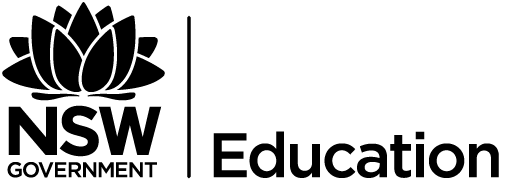 Studies in Drama & Theatre - Significant Plays Of the 20th CenturyTask Nature: Practical Presentation – script interpretation and performance (25%)Date of Task: Term 1 Assessment week 7 - preparation begins in lessons after Monday 22nd FebruaryValue of Task: 20%Outcomes to be assessedH 1.1 - uses acting skills to adopt and sustain a variety of characters and rolesH 1.2 - uses performance skills to interpret and perform scripted and other materialH 1.3 - uses knowledge and experience of dramatic and theatrical forms, styles and theories to inform and enhance individual and group devised worksH 1.7 - demonstrates skill in using the elements of productionH2.1 - demonstrates effective performance skillsH2.2 - uses dramatic and theatrical elements effectively to engage an audience H 2.3 - demonstrates directorial skills for theatre and other media.Drama Stage 6 Syllabus © NSW Education Standards Authority (NESA) for and on behalf of the Crown in right of the State of New South Wales, 2009.Marking CriteriaYou will be assessed on your ability to:effectively communicate your ideas to an audience by manipulating expression, voice, structure and purposeeffectively manipulate at least 3 different dramatic techniques to reinforce key ideas from the plays scenes selectedcreate and maintain audience relationship appropriate to performance style and purposeeffectively create and maintain chosen character role(s)Drama Stage 6Studies in Drama & TheatreSignificant Plays Of the 20th CenturyHSC Task: 2You will be given class time to prepare for this task. There will be no substitution of other times for periods missed.In Class preparation begins in allocated lessons from 22/2/19 Weighting: 25%Task: up to 8 minute performance (minimum 6)For this assessment the student will work in either an ensemble group, or solo.Students are required to perform extracts of their own choosing from the play, Mother Courage by Bertolt Brecht OR Bald Prima Donna by Eugene Ionesco basing any justification for their selection and direction on the following statement:-“Significant plays of the 20th Century revolutionise their specific theatre period in order to affect their audience”Script interpretation and PerformanceStudents will:create a 6 - 8 minute performance using dialogue from the play TOP GIRLS or BALD PRIMA DONNA to address the above statement. Students should select their scenes in class with the teacher’s guidance.step in and out of character as needed to reinforce ideas and analysisensure the performance effectively presents a clear understanding of the main ideas in the play.**Note – time limits will be strictly adhered to